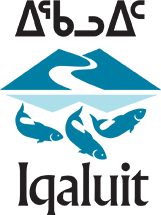               OF IQALUIT                              COUNCIL MEETING #19                                              City Council Chamber  	                        August 13th, 2019 at 6:00 p.m.         AGENDA				 	             						PRAYERSWEARING IN ADOPTION OF AGENDA1.	MINUTESCity Council Meeting Minutes #15 June 25, 2019City Council Meeting Minutes #16 July 8, 2019Special City Council Meeting Minutes #01 July 15, 2019Engineering and Public Works Meeting Minutes #03 July 17, 20192.	DECLARATION OF INTEREST3.	DELEGATIONS	None4.	AWARDS  RECOGNITIONS	None5.	STATEMENTS6.	DEFERRED BUSINESS  TABLED ITEMSRequest for Exemption Noise Bylaw – Community and Government Services; Tower Arctic.	7. 	BY-	First Reading of By-law(s)NoneSecond Reading of By-law(s)NoneThird and Final Reading of By-law(s)Appointment of Municipal Enforcement Officers By-law No. 8808.	OLD BUSINESS	None9.           BUSINESS	None 10.        COMMITTEE REPORTS	Engineering and Public Works Committee of the Whole Meeting #03Councillor Kyle Sheppard11.	CORRESPONDENCE 2 Item12.	IN CAMERA SESSION(  ) as per Section 22 (2) (a)  Act and By-law 526 Section 6713.	ADJOURNMENT(Next City Council Meeting  August 27, 2019)